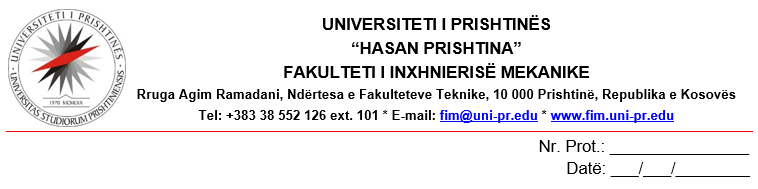 Fakulteti: i Inxhinierisë Mekanike__Departamenti:  Programi:                                                      KË R K E S ËDepartamentit të  Lënda: Formimi i Komisionit për vlerësimin e dorëshkrimit të punimit të diplomës masterNë bazë të Rregullores për studime master, kërkoj nga departamenti të formojë komisionin për vlerësimin e dorëshkrimit të punimit të diplomës master, me titull: . Mentori Prof.  .                                   / Emri mbiemri dhe nënshkrimi /Kërkesës i’a bashkëngjisë:4 kopje lidhje e butëMë:  , PrishtinëTel:                                                            E-mail:      Nr. ID Emri dhe mbiemri i plotëNënshkrimi i studentit